REPUBLIKA E SHQIPËRISËKOMISIONI QENDROR I ZGJEDHJEVEV E N D I MPËR MIRATIMIN E LISTAVE SHUMEMËRORE TE PARTISË DEMOKRATIKE PËR ZGJEDHJET PËR KUVENDIN TË DATËS 25.06.2017Komisioni Qendror i Zgjedhjeve në mbledhjen e datës 30.05.2017, me pjesëmarrjen e:Klement	ZGURI-		KryetarHysen		OSMANAJ-		Zv/kryetarBledar		SKËNDERI-		AnëtarDenar		BIBA-			AnëtarEdlira		JORGAQI-		AnëtareGëzim		VELESHNJA-		AnëtarVera		SHTJEFNI-		AnëtareShqyrtoi çështjen me:OBJEKT:	Miratimi i listave shumemërore te Partisë Demokratike për zgjedhjet për Kuvendin të datës 25.06.2017.BAZË LIGJORE:	Neni 23, pika 1, germa a, neni 67, neni 72 të Ligjit nr.10019, datë 29.12.2008 “Kodi Zgjedhor i Republikës së Shqipërisë” i ndryshuar. Neni 3 pika 3, neni 41 i ligjit 44/2015 “Kodi Procedurave Administrative”. Neni 2 i ligjit 138/2017 “Për garantimin e integritetit të personave që zgjidhen, emërohen ose ushtrojnë funksione publike”, Dekreti i Presidentit te Republikës se Shqipërisë nr.10352, datë 21.05.2017.Komisioni Qendror i Zgjedhjeve pasi shqyrtoi dokumentacionin e paraqitur si dhe dëgjoi diskutimet e përfaqësuesve të partive politike V Ë R E N:Presidenti i Republikës, në mbështetje të nenit 92, shkronja “gj”, dhe nenit 93 të Kushtetutës së Republikës së Shqipërisë, si dhe të nenit 9, paragrafi 1, të ligjit nr.10019, datë 29.12.2008     “Kodi Zgjedhor i Republikës së Shqipërisë” i ndryshuar, me Dekretin nr.10352, datë 21.05.2017 ka caktuar datën 25.06.2017 për zgjedhjet për Kuvendin e Shqipërisë.Partia Demokratike, është regjistruar si subjekt zgjedhor për zgjedhjet për Kuvendin e Shqipërisë, me vendimin e KQZ-së nr.326, datë 26.05.2017. Në bazë të nenit 67, dhe nenit 72, të ligjit nr. 10019, datë 29.12.2008 “Kodi Zgjedhor i Republikës së Shqipërisë”, i ndryshuar Partia Demokratike ka paraqitur në KQZ dokumentacionin për miratimin e listave shumemërore. Dokumentacioni i paraqitur përmban:Listat shumemёrore për 12 Zonat Zgjedhore;Deklarimin për vendet sipas kuotës gjinore, për çdo zonë zgjedhore;Deklaratat e kandidatёve tё listave shumёmёrore, tё cilёt deklarojnё se gёzojnё tё drejtёn       e votёs dhe se pranojnё të kandidojnë si kandidat të listës shumemërore të Partisë Demokratike.Kopje të dokumentit të identifikimit për të gjithë kandidatët e listave shumemërore;Vёrtetimin nga  Kuvendi i Shqipërisë i cili vërteton se Partia Demokratike ka deputetë të Kuvendit të Republikës së Shqipërisë në Legjislaturën e VIII;Jetëshkrimin për të gjithë kandidatët e listës shumemërore;Formularin e vetëdeklarmit, në zbatim të ligjit 138/2015 “Për garantimin e integritetit të personave që zgjidhen, emërohen ose ushtrojnë funksione publike”.Në mbledhjen e datës 30.05.2017, Komisioni Qendror i Zgjedhjeve verifikoi listat shumemërore të kandidatëve për deputet të Partisë Demokratike, dokumentacionin bashkëngjitur të paraqitur dhe konstatoi se ishte në përputhje me kërkesat për miratimin e listave shumemërore.PËR KËTO ARSYE:Komisioni Qendror i Zgjedhjeve, pas verifikimeve përkatëse referuar nenit 3, pika 3 nenit 41 të ligjit 44/2015 “Kodi Procedurave Administrative” , mbështetur në nenin 23, pika 1, germa a neni 67, neni 72, pika 1 dhe 2 të Ligjit nr.10019, datë 29.12.2008 “Kodi Zgjedhor i Republikës së Shqipërisë” neni 2 i ligjit 138/2015 “Për garantimin e integritetit të personave që zgjidhen, emërohen ose ushtrojnë funksione publike”, Dekretit të Presidentit te Republikës së Shqipërisë nr.10352, datë 21.05.2017.V E N D O S I:Miratimin e listave shumemërore tё kandidatёve pёr deputet, të Partisë Demokratike për për zgjedhjet për Kuvendin e Shqipërisë të vitit 2017, sipas lidhjes nr.1, bashkёlidhur kёtij vendimi.Zonat Zgjedhore Qarku Berat, Qarku Dibër, Qarku Durrës, Qarku Elbasan, Qarku Fier, Qarku Gjirokastër, Qarku Korçë, Qarku Kukës, Qarku Lezhë, Qarku Shkodër, Qarku Tiranë dhe Qarku Vlorë.Ky vendim hyn në fuqi menjëherë.Kundër këtij vendimi mund të bëhet ankim në Kolegjin Zgjedhor pranë Gjykatës së Apelit Tiranë, brenda 5 ditëve nga shpallja e tij.Klement	ZGURI-		KryetarHysen		OSMANAJ-		Zv/kryetarBledar	SKËNDERI-		AnëtarDenar 	BIBA-			AnëtarEdlira		JORGAQI-		AnëtareGëzim		VELESHNJA-		AnëtarVera		SHTJEFNI-		Anëtare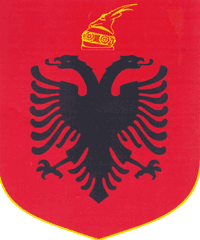 